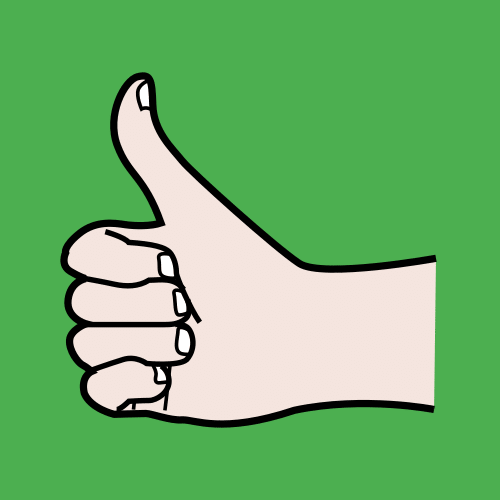 ESTÁ BIEN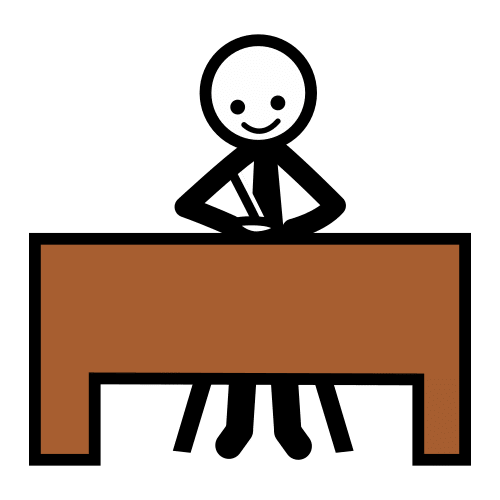 TRABAJAR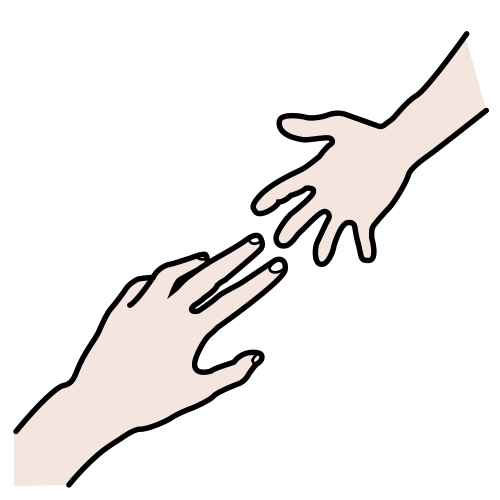 AYUDAR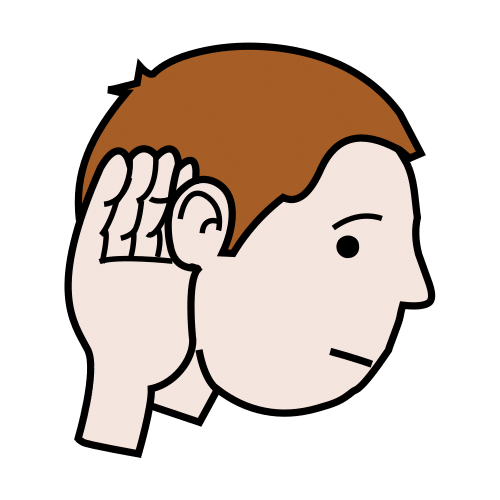 ESCUCHAR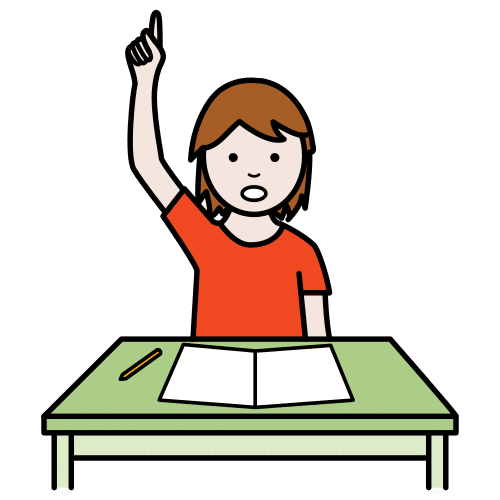 PARTICIPAR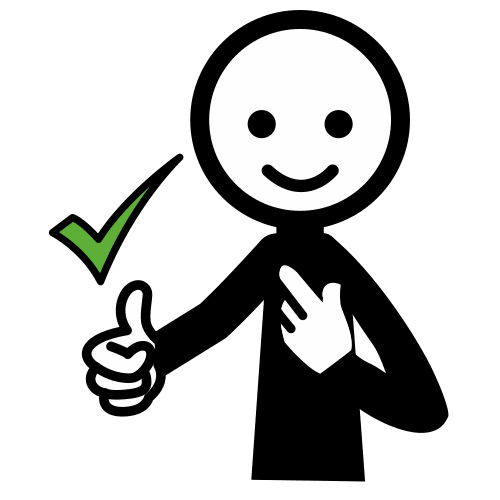 ESTAR TRANQUILO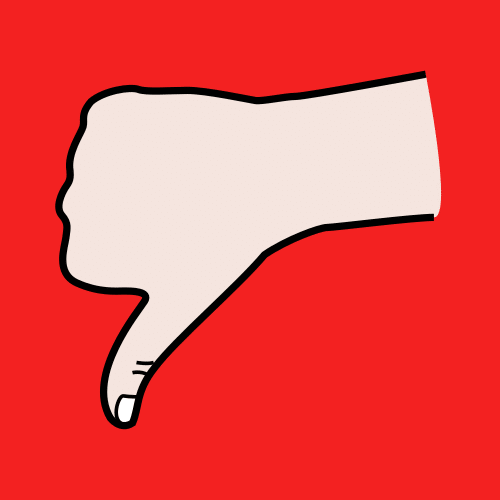 ESTÁ MAL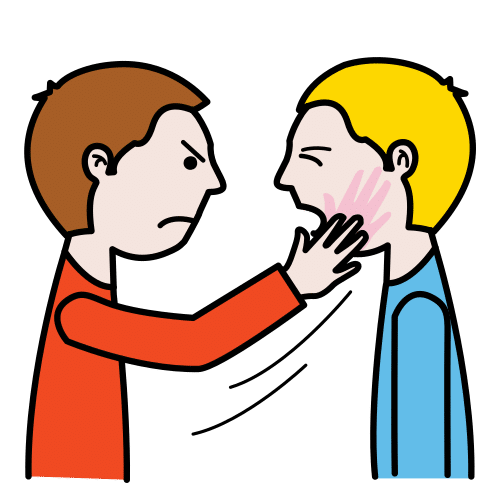 PEGAR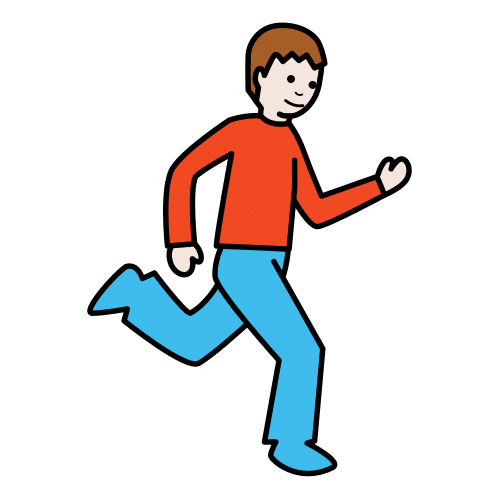 CORRER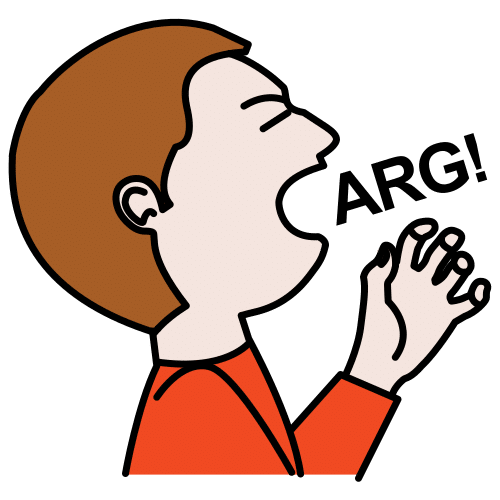 GRITAR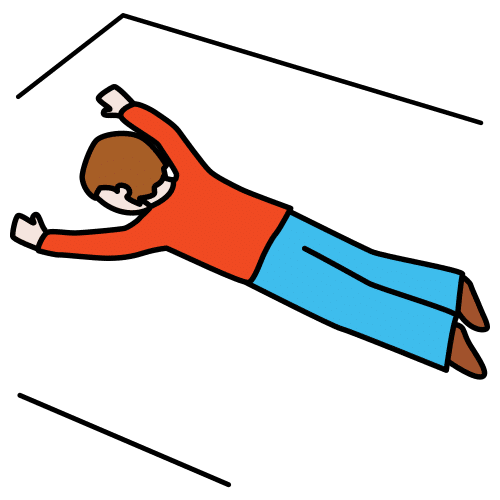 TIRARSE AL SUELO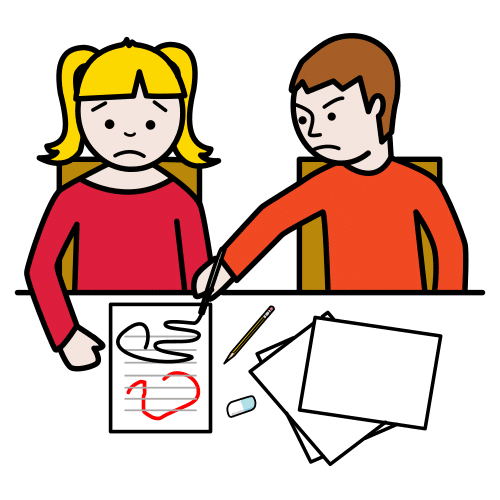 MOLESTAR